ΥΠΟΥΡΓΕΙΟ ΠΑΙΔΕΙΑΣ ΚΑΙ ΘΡΗΣΚΕΥΜΑΤΩΝΓΕΝΙΚΗ ΓΡΑΜΜΑΤΕΙΑ  ΕΠΑΓΓΕΛΜΑΤΙΚΗΣ ΕΚΠΑΙΔΕΥΣΗΣ, ΚΑΤΑΡΤΙΣΗΣ, ΔΙΑ ΒΙΟΥ ΜΑΘΗΣΗΣ
ΚΑΙ ΝΕΟΛΑΙΑΣ ΔΙΕΥΘΥΝΣΗ ΕΦΑΡΜΟΓΗΣ ΕΠΑΓΓΕΛΜΑΤΙΚΗΣ ΚΑΤΑΡΤΙΣΗΣΔΗΜΟΣΙΟ ΙΕΚ ΦΛΩΡΙΝΑΣΟΝΟΜΑΣΤΙΚΑ ΣΤΟΙΧΕΙΑ  (Όπως  αναγράφονται στην ταυτότητα) ΕΠΩΝΥΜΟ ...................................................................ΟΝΟΜΑ .......................................................................ΟΝΟΜΑ ΠΑΤΕΡΑ .........................................................ΟΝΟΜΑ ΜΗΤΕΡΑΣ .....................................................ΕΠΩΝΥΜΟ ΜΗΤΕΡΑΣ .................................................ΣΤΟΙΧΕΙΑ ΕΠΙΚΟΙΝΩΝΙΑΣΠΟΛΗ ΚΑΤΟΙΚΙΑΣ ................................................ΟΔΟΣ .................................................. Αρ............ΠΕΡΙΟΧΗ ........................................ ΤΚ .................ΤΗΛΕΦΩΝΑ .........................................................ΣΤΟΙΧΕΙΑ ΤΑΥΤΟΤΗΤΑΣΑΡΙΘΜΟΣ ΤΑΥΤΟΤΗΤΑΣ ......................................ΗΜΕΡΟΜΗΝΙΑ ΕΚΔΟΣΗΣ ....................................ΘΕΜΑ ΤΗΣ ΑΙΤΗΣΗΣ                                                                             Επανεγγραφή στο εξάμηνο 2022ΒΗΜΕΡΟΜΗΝΙΑ ΥΠΟΒΟΛΗΣΦλώρινα, ΑΡΙΘΜΟΣ ΠΡΩΤ:...................ΗΜΕΡΟΜΗΝΙΑ: ................................ΑΙΤΗΣΗ-ΔΗΛΩΣΗ(ΕΠΑΝΕΓΓΡΑΦΗΣ)ΠΡΟΣ  ΤΟ   Ι.Ε.Κ ΦΛΩΡΙΝΑΣΠαρακαλώ για την εγγραφή μου στο εξάμηνο 2022Β της ειδικότητας :1. Βοηθός Βρεφονηπιοκόμων (Γ ΄ ΕΞΑΜΗΝΟ)2. Βοηθός Εργοθεραπείας (Γ΄ΕΞΑΜΗΝΟ)3. Βοηθός Φυσικοθεραπείας(Γ΄ΕΞΑΜΗΝΟ)4. Γραφιστική Εντύπου και Ηλεκτρονικών Μέσων(Γ΄ ΕΞΑΜΗΝΟ)5. Διασώστης – Πλήρωμα Ασθενοφόρου (Γ΄ΕΞΑΜΗΝΟ)6. Στέλεχος Ασφαλείας Προσώπων και Υποδομών (Γ΄ ΕΞΑΜΗΝΟ)7. Τεχνικός Δασικής Προστασίας (Γ΄ΕΞΑΜΗΝΟ)8. Τεχνικός Εγκαταστάσεων Ανανεώσιμων Πηγών Ενέργειας(Γ΄ ΕΞΑΜΗΝΟ)	Δηλώνω ότι δεν έχω υποβάλει αίτηση εγγραφής μου σε άλλο Δημόσιο Ι.Ε.Κ. Έχω λάβει γνώση του κανονισμού σπουδών  και λοιπών υποχρεώσεων και δηλώνω ότι τα αποδέχομαι.Ο/Η Αιτών/ούσα και Δηλών/ούσα(Υπογραφή) ....................................................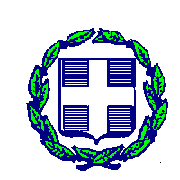 